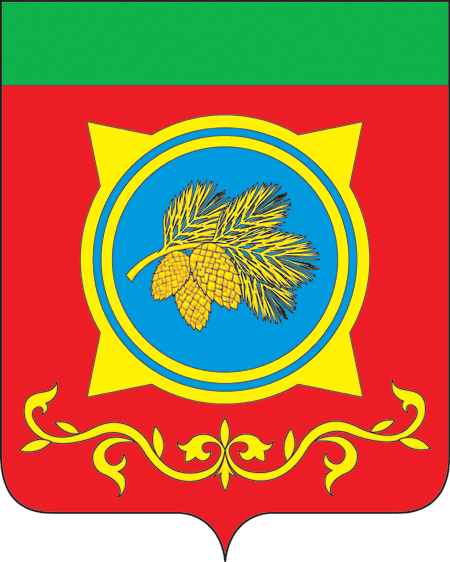 Российская ФедерацияРеспублика ХакасияАдминистрация Таштыпского районаРеспублики ХакасияПОСТАНОВЛЕНИЕ14.11.2023г.                                            с. Таштып                                         	№ 542           В соответствии со статьей 174.3 Бюджетного кодекса Российской Федерации, постановлением Правительства Российской Федерации от 22.06.2019 года № 796 «Об общих требованиях оценки налоговых расходов субъектов Российской Федерации», постановлением Правительства Республики Хакасия от 19.11.2019 № 583 «Об утверждении порядка формирования перечня налоговых расходов Республики Хакасия» (с изменениями от 19 октября 2023 года № 772) руководствуясь п.3 ч.1 ст.29,  Устава муниципального образования Таштыпский район от 24.06.2005г.,  Администрация Таштыпского района постановляет:       1. Внести в постановление Администрации Таштыпского района от 05.03.2020 года № 113 «Об утверждении Порядка формирования перечня налоговых расходов муниципального образования Таштыпский район и оценки налоговых расходов муниципального образования Таштыпский район»  следующие изменения в приложении 1 к Порядку оценки налоговых расходов муниципального образования Таштыпский район:пункт 2 изложить в следующей редакции:"2. Оценка целесообразности налогового расхода осуществляется в соответствии с критериями целесообразности налогового расхода.Критериями целесообразности налогового расхода являются:       соответствие налоговых расходов целям муниципальных программ Таштыпского района Республики Хакасия и (или) целям социально-экономической политики Таштыпского района Республики Хакасия, не относящимся к муниципальным программам;      востребованность плательщиками предоставленных льгот, которая характеризуется соотношением численности плательщиков, воспользовавшихся правом на льготы, и численности плательщиков, обладающих потенциальным правом на применение льготы, или общей численности плательщиков, за пятилетний период;         иные критерии, установленные кураторами.         В целях проведения оценки востребованности плательщиками предоставленных льгот куратором налогового расхода может быть определено минимальное значение соотношения, указанного в абзаце четвертом настоящего пункта, при котором льгота признается востребованной.         В случае несоответствия налоговых расходов хотя бы одному из критериев, указанных в абзацах третьем - пятом настоящего пункта, куратору налогового расхода надлежит представить в Управление финансов администрации Таштыпского района Республики Хакасия предложения о сохранении (уточнении, отмене) льгот для плательщиков";дополнить пункт 4 подпунктом 2 следующего содержания:"При необходимости куратором налогового расхода могут быть установлены дополнительные критерии оценки бюджетной эффективности налогового расхода"; дополнить пункт 6 подпунктом 2 следующего содержания:"Оценку результативности налогового расхода допускается не проводить в отношении технических налоговых расходов".      2. Рекомендовать Администрациям поселений Таштыпского района принять аналогичные изменения в порядки формирования перечня налоговых расходов и оценки налоговых расходов.      3. Контроль за исполнением настоящего постановления оставляю за собой.Глава Таштыпского района                    	                                           Н.В. ЧебодаевО внесении изменений в постановление Администрации Таштыпского района  от 05.03.2020 года № 113 «Об утверждении Порядка формирования перечня налоговых расходов муниципального образования Таштыпский район  и оценки налоговых расходов муниципального образования Таштыпский район»